附件1：“招才引智校园行”天津大学·湖北工程学院联合空中双选会参会流程用人单位登录专用网址：https://cct.zhaopin.com/jobfair/jobfairDetails/2122，选择报名参会。按如下步骤进行。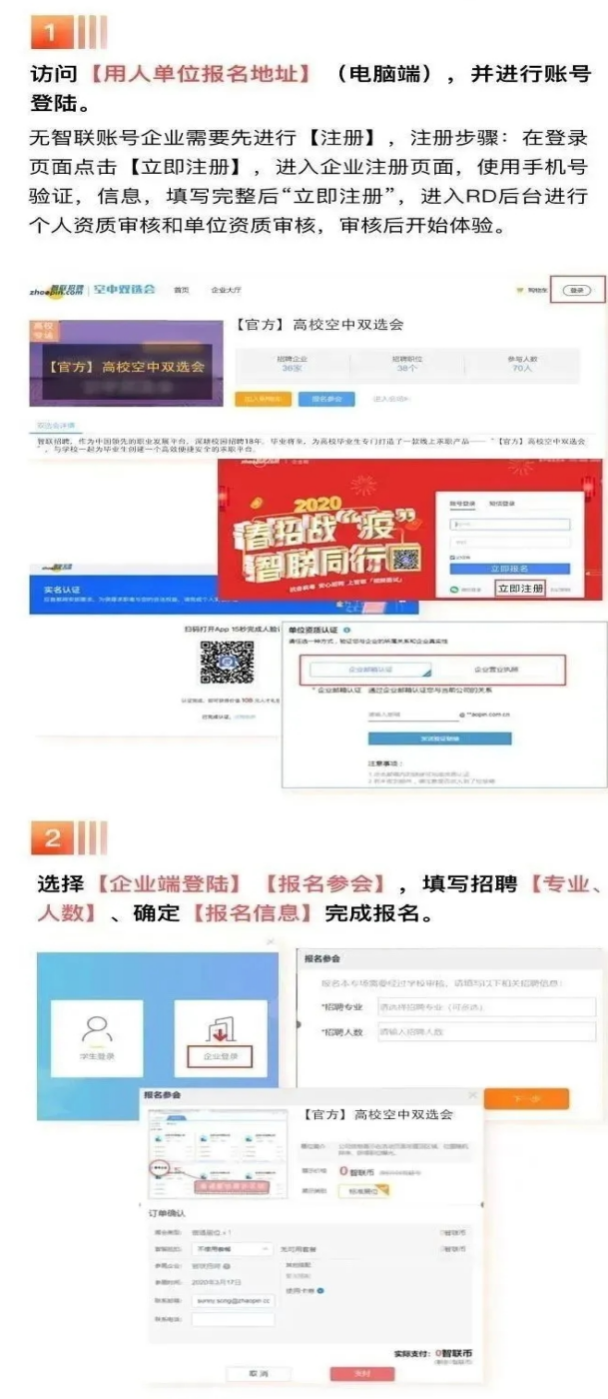 